目录：《父亲的姿势》《跪拜的藏羚羊》《美丽的约定》《美丽的约定》稿件二《母爱的力量》《父亲的姿势》　　几年前，武汉发生了一起火车汽车相撞的事故。　　一辆早班的公共汽车搁浅在一个无人看守的道口，驾驶员下车找水去了。是农历正月，天寒地冻，十几名乘容都舒舒服服地呆在还算暖和的车厢里，谁也没有想到大祸将临。　　没人留意到火车是九时来的，从远远的岔道。只能说，是呵气成霜的车玻璃模糊了众人的视线，而马达的轰鸣和紧闭的门窗又隔绝了汽笛的鸣响。当发觉的时候，顷刻间，一切已经停止了。　　——一切都停止了，却突然间爆发出孩子的哭声。　　那是一个大概两三岁的小孩子，就躺在路基旁边一点点远的地方，小小整洁的红棉祆，一手揉着惺松的眼睛，还不知发生了什么事，只一味哭叫：“爸爸，爸爸......”有旁观者说，在最后的刹那，有一双手伸出窗外，把孩子抛了出来......他的父亲，后来找到了。他的座位正对着火车那一面，几乎是第一个被撞上的人；他身体上所有的骨头都被撞断了，他的头颅被挤扁了，他满是血污与脑浆的衣服看不出颜色与质地......是怎么认出他的呢？　　因为他的双手，仍对着窗外，做着抛丢的姿势。　　好几年前的事了，早没人记得他的名字，只是，在经过这个道口的时候，还会指指点点：“曾经，有一个父亲......”还有，那个孩子现在长大了吗？《跪拜的藏羚羊》　　天下所有慈母的跪拜，包括动物在内，都是神圣的。　　这是听来的一个西藏故事。发生故事的年代距今有好些年了。可是，我每次乘车穿过藏北无人区时，总会不由自主地要想起这个故事的主人公——那只将母爱浓缩于深深一跪的藏羚羊。那时候，枪杀、乱逮野生动物是不受法律惩罚的。就是在今天，可可西里的枪声仍然带着罪恶的余音低回在自然保护区巡视卫士们的脚印难以到达的角落。当年举目可见的藏羚羊、野马、野驴、雪鸡、黄羊等，眼下已经成为凤毛麟角了。　　当时，经常跑藏北的人总能看见一个肩披长发、留着浓密大胡子、脚蹬长统靴的老猎人在青藏公路附近活动。那支磨蹭得油光闪亮的杈子枪挂在他身上，身后的两头藏牦牛驮着沉甸甸的各种猎物。他无名无姓，云游四方，朝别藏北雪，夜宿江河源，饿时大火煮黄羊肉，渴时一碗冰雪水。猎获的那些皮张自然会卖来一笔钱，他除了自己消费一部分外，更多地用来救济路遇的朝圣者。那些磕长头去拉萨朝觐的藏家人，心甘情愿地走一条布满艰难和险情的漫漫长路。每次老猎人在救济他们时总是含泪祝愿：上苍保佑，平安无事。　　杀生和慈善在老猎人身上共存。促使他放下手中的杈子枪是在发生了这样一件事以后——应该说那天是他很有福气的日子。大清早，他从帐篷里出来，伸伸懒腰，正准备要喝一铜碗酥油茶时，突然瞅见两步之遥对面的草坡上站立着一只肥肥壮壮的藏羚羊。他眼睛一亮，送上门来的美事！沉睡了一夜的他，浑身立即涌上来一股清爽的劲头，丝毫没有犹豫，就转身回到帐篷拿来了杈子枪。他举枪瞄了起来，奇怪的是，那是肥壮的藏羚羊并没有逃走，只是用企求的眼神望着他，然后冲着他前行两步，两条前腿扑通一声跪了下来。与此同时只见两行长泪就从它眼里流了出来。老猎人心头一软，扣扳机的手不由得松了一下。藏区流行着一句老幼皆知的俗语：“天山飞的鸟，地上跑的鼠，都是通人性的。”此时，藏羚羊给他下跪自然是求他饶命了。他是个猎手，不被藏羚羊的怜悯打动是情理之中的事。他双眼一闭，扳机在手指下一动，枪声响起，那只藏羚羊便栽倒在地。它倒地后仍是跪卧的姿势，眼里的两行泪迹也清晰地留着。　　那天，老猎人没有像往日那样当即将猎获的藏羚羊开宰、扒皮。他的眼前老是浮现着给他跪拜的那只藏羚羊。他有些蹊跷，藏羚羊为什么要下跪？这是他几十年狩猎生涯中唯一见到的一次情景。夜里躺在地铺上他也久久难以入眠，双手一直颤抖着……次日，老猎人怀着忐忑不安的心情对那只藏羚羊开膛扒皮，他的手仍在颤抖。腹腔在刀刃下打开了，他吃惊得叫出了声，手中的屠刀咣当一声掉在地上……原来藏羚羊的子宫里，静静卧着一只小藏羚羊，它已经成型，自然是死了。这时候，老猎人才明白为什么那只藏羚羊的身体肥肥壮壮，也才明白它为什么要弯上笨重的身子为自己下跪：它是在求猎人留下自己孩子的一条命呀！　　天下所有慈母的跪拜，包括动物在内，都是神圣的。　　老猎人的开膛破腹半途而停。　　当天，他没有出猎，在山坡上挖了个坑，将那只藏羚羊连同它那没有出世的孩子掩埋了。同时埋掉的还有他的杈子枪……从此，这个老猎人在藏北草原上消失。没有人知道他的下落。《美丽的约定》　　两个身患绝症的男孩和女孩，相互用书信交换彼此的关心与祝福，但他们双双离开人间后，却仍然收到对方寄来的信。　　命运是如此的残酷，它让两朵朝气蓬勃的花勒还未来得及绽放，他们的青春与活力就要过早地凋谢了，而命运又是仁慈的，它让两颗已经濒临绝望的心重新燃起了希望的火花。　　在一个阳光明媚的下午男孩和女孩在医院的走廊上相遇了，当四目相触的那一刹那，两颗年轻的心灵都被深深地震撼了，他们都从彼此的眼睛中读出了那份悲凉。也许是同病相怜的缘故吧，到了傍晚，他俩已成了仿佛相识多年的老朋友了。从此以后，男孩和女孩相伴度过了一个又一个日出日落，两人都不再感觉孤独无助了。　　终于有一天，男孩和女孩被告知他们的病情已经到了无法医治的地步于是他们都被接回了各自的家。他们的病情一天比一天严重起来，但男孩和女孩谁也没有忘记他们之间曾经有过的一个约定，他们唯有通过写信这样的方式来交换彼此的关心和嘱咐。那每一句话对他们来说都是莫大的鼓舞。　　就这样日子过得飞快，转眼已经三个月过去了。一个下午，女孩手中握着男孩的来信，嘴角边带着的一抹淡淡的微笑，安详地合上了双眼。她的母亲在她的身边静静地哭了，她默默地拿过男孩的信，一行行有力的字跃入眼帘：“......当命运捉弄你的时候不要害怕，不要彷徨，因为还有我，还有很多关心你，爱你的人在你身边，我们都会帮助你，保护你，你绝不是孤单一人......”女孩的母亲拿信的手颤抖了，信纸在她的手中一点点浸湿了。　　女孩就这么走了，她走后的第二天，母亲在女孩的抽屉里发现了一叠写好、封好但尚未寄出的信，最上面的一个信封上写着“妈妈收”。母亲疑惑地拆开了信，是女儿熟悉的字迹，上面写道：妈妈，当您看到这封信的时候，也许我已经离开您了，但我还有一个心愿没有完成。我和一个男孩曾经有个约定，我答应他要和他共同度过人生的最后旅程，可我知道也许我无法履行诺言了。所以，在我走了之后，请你替我将这些信陆续地寄给他，让他以为我还坚强地活着，相信这些信能多给他一些活下去的信心......女儿。“望着女儿努力写完的遗言，母亲的眼睛再一次湿润了，她无法克制自己的情感，她觉得有一种力量在促使她要去见一见这个男孩，是的，她要去见他，她要告诉他有这么一个孩子要他好好活下去。　　女孩的母亲拿着女儿的信按信封上的地址找到了男孩的家。她看到了桌子正中镶嵌在黑色镜框中的照片里是一个生气勃勃的男孩。女孩的母亲怔住了，当她转眼向那开门的妇人望去时，那位母亲早已泪流满面，她缓缓地拿起桌上的一叠信，哽咽地说：”这是我儿子留下的，他一个月前已经走了，但他说，还有一个与他相同命运的女孩在等着他的信，等着他的鼓舞。所以，这一个月来，是我代他发出了那些信......“说到这里，男孩的母亲已经泣不成声。这时女孩的母亲走了过去，紧紧地抱住了另一位母亲，喃喃地念道：为了一个美丽的约定......”。《美丽的约定》稿件二　　在一个阳光明媚的下午，女孩和男孩在医院的走廊上不期而遇了。在四目相触的那一刹那，两颗年轻的心灵都被深深地震撼了，他们都从彼此的目光中，读出那份无奈悲凉。　　也许是同病相怜的缘故吧，到了傍晚，他俩已成了仿佛相识多年的老朋友了。从此之后，女孩和男孩相伴着，快乐地度过了一个又一个日出日落，日夜晨昏。　　终天有一天，女孩和男孩被告知，他们的病情已到了无法医治的地步，他们都要被接回各自的家。在这分别的时刻，他们没有眼泪，没有悲哀，因为他们内心是幸福快乐的。他们约定，分别后通过写信的方式，交换彼此的关心与祝福，因为他们知道这也许是他们最后的承诺。　　在这之后的日子里，女孩和男孩谁也没有忘记他们之间的约定。那信中的每一字每一句，对他们来说是一种莫大的鼓舞——当命运捉弄你的时候，不要害怕，不要彷徨，因为还有我，还有很多关心你、爱你的人在你身边，你绝不是孤单一人。　　转眼已经过了三个月了。在三个月后的一个午后，女孩的手中握着男孩的来信，安详地合上了双眼，嘴角带着一抹淡淡的微笑。女孩静静地走了，留下了一叠写好尚未寄出的信，最上面一封是写着“妈妈收”。　　“妈妈，当你看到这封信时，也许我已经离开您了，但我还有一个心愿没有完成。我和一个男孩曾经有一个约定，要共同度过人生最后的旅程，可是我也许无法履行诺言了，所以请您替我将这些信陆续寄给他，让他以为我还坚强地活着。”母亲读完信，无法控制自己的泪水，她一定要去见见那个男孩，告诉他有一个女孩要他好好活着。　　然而，当母亲找到男孩家的时候，母亲愣住了。原来，男孩早在一个月前就走了，那些信是男孩托母亲发出的。《母爱的力量》　　一个年轻的母亲因患白血病缠绵病榻多时，身心越来越疲惫，她知道留给自己的日子不多了，就趁医生、护士不注意的时候拼命地为女儿编织了一件毛衣。毛衣织完藏在枕头下，人也从此进入半昏迷状态，后来她隐约听见护士的议论，知道自己不出三日就将永远地离开亲人，心里倒也十分镇定。第二天突然听到病房外有鼓乐声，问床前守护的丈夫。丈夫只得告诉她：再过两天就是“六〃一”儿童节了，学生们在操练。年轻的母亲咬咬牙说：“我要活过儿童节，我不能死在6月1日。不然，每到儿童节，女儿想起这一天失去母亲，她能高兴吗？”果然，这个年轻的母亲在半昏迷状态下与死神周旋，时不时微微睁开眼睛问：“什么时候了？”终于坚持到6月2日，她松了一口气：“好了，我要同你们说再见了。”说完指指枕头下，含笑而去。有一次大地震后，一个母亲怀抱婴儿被困在倒塌的建筑物下面，时间一天天过去，救护队还没有找到她们。婴儿饿得奄奄一息时。母亲用石块割破静脉，让鲜血滴到孩子的嘴里，等人们终于找到她们时，母亲已死去。婴儿以响亮的啼哭歌颂着母爱的伟大。是的，母爱是伟大的。在这种母爱的支撑下，母亲富有超常的坚韧和超常的牺牲精神。这种超常的精神和意志，是人类得以繁衍、进步、纯洁的原动力。　　但是，儿女们常常忘记这个简单的道理，非要他们为人父母后才觉醒。那时，一切都晚了。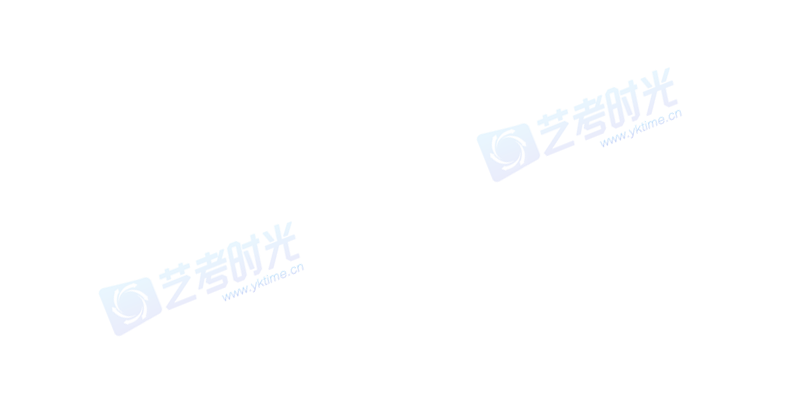 